LES9SK6LKY	OBJEDNÁVKA č.*:	P0508/23	ZE DNE*: 	6.9.2023 KONTAKTUJTE STŘ. 350, Řečany nad Labem středisko obalované sadby, Ing. David Skala 	* nnlp  vvnlňnio  rir>riavat< Tel: (+420) 466 932 080, (+420) 607 292 089 		P 	vypil luje uoaavdu Email: obalovanasadba@lesoskolky.cz Za Dráhou 466, Řečany nad Labem 53313GPS: GPS: 50° 1'43.936"N, 15’28'55.3 	12"E 	strana 1/1 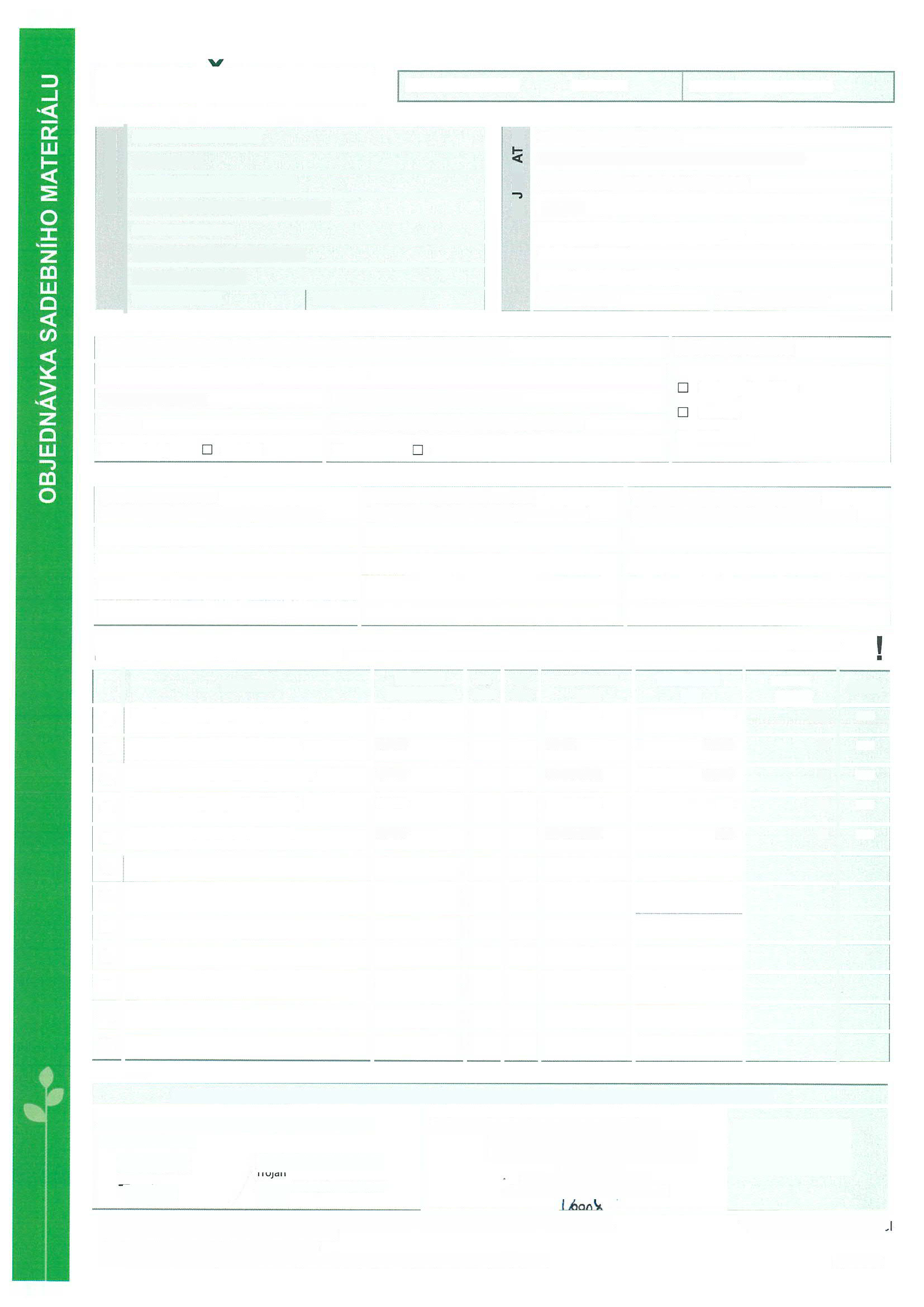 LESOŠKOLKY s.r.o. LESOŠKOLKY s.r.o. LESOŠKOLKY s.r.o. LESOŠKOLKY s.r.o. LESOŠKOLKY s.r.o. 1 . máje  1 04 533 13 Řečany nad Labem 533 13 Řečany nad Labem 533 13 Řečany nad Labem tel.:  466 933 827-8, 605  294  192 tel.:  466 933 827-8, 605  294  192 tel.:  466 933 827-8, 605  294  192 tel.:  466 933 827-8, 605  294  192 tel.:  466 933 827-8, 605  294  192 fax: 466 932 103 fax: 466 932 103 fax: 466 932 103 fax: 466 932 103 fax: 466 932 103 e-mail:  odbyt@lesoskolky.cz e-mail:  odbyt@lesoskolky.cz e-mail:  odbyt@lesoskolky.cz e-mail:  odbyt@lesoskolky.cz www.lesoskolky.cz www.lesoskolky.cz IČ:  455 34 888 	DIČ: CZ45534888 IČ:  455 34 888 	DIČ: CZ45534888 IČ:  455 34 888 	DIČ: CZ45534888 IČ:  455 34 888 	DIČ: CZ45534888 IČ:  455 34 888 	DIČ: CZ45534888 -J LU z Q LU m o Firma /jméno, příjmení: Firma /jméno, příjmení: -J LU z Q LU m o Městské lesy Znojmo, příspěvková organizace Městské lesy Znojmo, příspěvková organizace -J LU z Q LU m o Ulice /obec:  Vídeňská třída 707/25 Ulice /obec:  Vídeňská třída 707/25 -J LU z Q LU m o Znojmo Znojmo -J LU z Q LU m o PSČ:  66902 	Pošta: Znojmo PSČ:  66902 	Pošta: Znojmo -J LU z Q LU m o tel.: 775638701 tel.: 775638701 -J LU z Q LU m o e-mail:   trojan@lesyznojmo.cz e-mail:   trojan@lesyznojmo.cz -J LU z Q LU m o IČ: 00839027 DIČ: CZ00839027 ZÁVAZNÉ  OBJEDNÁVÁM K  DODÁNÍ V TERMÍNU:  podzim 2023 ZÁVAZNÉ  OBJEDNÁVÁM K  DODÁNÍ V TERMÍNU:  podzim 2023 ZPŮSOB  PLATBY: OBJEDNAL (jméno):  Ing.  Zdeněk 	Trojan OBJEDNAL (jméno):  Ing.  Zdeněk 	Trojan kartou při odběru záloha El 	fakturace kartou při odběru záloha El 	fakturace kartou při odběru záloha El 	fakturace kartou při odběru záloha El 	fakturace Fakturační adresa (pokud  není  shodná s objednatelem) Fakturu zašlete na adresu (pokud není shodná  s objednatelem) Adresa pro doručení sazenic (pokud není  shodná  s objednatelem) QP 60 26-50 33290 12 350 3. Populus tremula (hercynská, LVS 1-4) QP60 36-50 SEM 30770 14 350 4. Prunus avium (hercynská, LVS 1-4) QP 60 36-50  SEM 600 15 350 5. Tilia cordata  (hercynská, LVS 1-4) QP 60 36-50 SEM 600 15 350 6. 6. 7. 8. 9. 10. 11. 12. Odesláním  této  objednávky  potvrzuji,  že souhlasím  s platnými obchodními  a dodacími  podmínkami. Odesláním  této  objednávky  potvrzuji,  že souhlasím  s platnými obchodními  a dodacími  podmínkami. Odesláním  této  objednávky  potvrzuji,  že souhlasím  s platnými obchodními  a dodacími  podmínkami. Jméno odpovědného zástupce odběratele: Ing. Zdeněk Trojan Zdeněk 	Digitálně  podepsal Zdeněk 
i rojan 	+Datum: 2023.09.13 05:53:47 